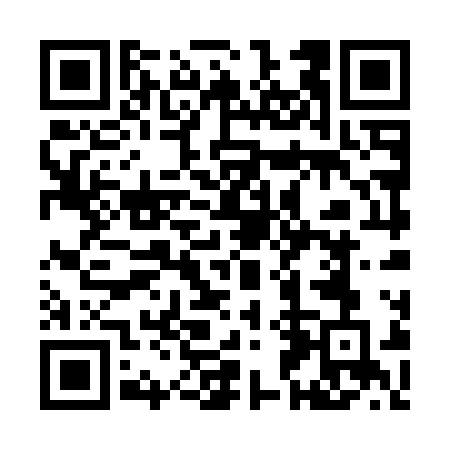 Ramadan times for Pyongyang, North KoreaMon 11 Mar 2024 - Wed 10 Apr 2024High Latitude Method: NonePrayer Calculation Method: Muslim World LeagueAsar Calculation Method: ShafiPrayer times provided by https://www.salahtimes.comDateDayFajrSuhurSunriseDhuhrAsrIftarMaghribIsha11Mon5:265:266:5512:474:066:406:408:0412Tue5:245:246:5312:474:066:416:418:0513Wed5:235:236:5112:464:076:426:428:0614Thu5:215:216:5012:464:086:436:438:0715Fri5:195:196:4812:464:086:446:448:0816Sat5:185:186:4712:464:096:456:458:0917Sun5:165:166:4512:454:096:466:468:1018Mon5:145:146:4412:454:106:476:478:1119Tue5:135:136:4212:454:106:486:488:1220Wed5:115:116:4112:444:116:496:498:1321Thu5:095:096:3912:444:116:506:508:1422Fri5:085:086:3712:444:116:516:518:1523Sat5:065:066:3612:444:126:526:528:1624Sun5:045:046:3412:434:126:536:538:1825Mon5:035:036:3312:434:136:546:548:1926Tue5:015:016:3112:434:136:556:558:2027Wed4:594:596:2912:424:136:566:568:2128Thu4:574:576:2812:424:146:576:578:2229Fri4:564:566:2612:424:146:586:588:2330Sat4:544:546:2512:414:156:596:598:2431Sun4:524:526:2312:414:157:007:008:251Mon4:504:506:2212:414:157:017:018:272Tue4:494:496:2012:414:167:027:028:283Wed4:474:476:1812:404:167:037:038:294Thu4:454:456:1712:404:167:047:048:305Fri4:434:436:1512:404:177:057:058:316Sat4:414:416:1412:394:177:067:068:337Sun4:404:406:1212:394:177:067:068:348Mon4:384:386:1112:394:187:077:078:359Tue4:364:366:0912:394:187:087:088:3610Wed4:344:346:0812:384:187:097:098:37